опросный листПо вопросам продаж и поддержки обращайтесь:эл. почта: isd@nt-rt.ruОпросный лист по подбору трубогибочных станков Необходимые данные:* Для наиболее оптимального подбора оборудования необходимо предоставить чертеж (эскиз) типовой детали.По вопросам продаж и поддержки обращайтесь:эл. почта: isd@nt-rt.ruСтанки для пробивки отверстий, трубогибочные станкиАрхангельск (8182)63-90-72Калининград (4012)72-03-81Новосибирск (383)227-86-73Сочи (862)225-72-31Астана +7(7172)727-132Калуга (4842)92-23-67Омск (3812) 21-46-40Ставрополь (8652)20-65-13Астрахань (8512) 99-46-04Кемерово (3842)65-04-62Орел (4862)44-53-42Сургут (3462) 77-98-35Барнаул (3852) 73-04-60Киров (8332)68-02-04	Оренбург (3532)37-68-04Тверь (4822)63-31-35Белгород (4722)40-23-64Краснодар (861)203-40-90Пенза (8412)22-31-16Томск (3822)98-41-53Брянск (4832)59-03-52Красноярск (391)204-63-61Пермь (342)205-81-47Тула (4872)74-02-29Владивосток (423)249-28-31Курск (4712)77-13-04Ростов-на-Дону (863)308-18-15Тюмень (3452)66-21-18Волгоград (844)278-03-48Липецк (4742)52-20-81Рязань (4912)46-61-64Ульяновск (8422)24-23-59Вологда (8172)26-41-59Магнитогорск (3519)55-03-13Самара (846)206-03-16Уфа (347)229-48-12Воронеж (473)204-51-73Москва (495)268-04-70Санкт-Петербург (812)309-46-40Хабаровск (4212) 92-98-04Екатеринбург (343)384-55-89Мурманск (8152)59-64-93Саратов (845)249-38-78Челябинск (351)202-03-61Иваново (4932)77-34-06Набережные Челны (8552)20-53-41Севастополь (8692) 22-31-93Череповец (8202)49-02-64Ижевск (3412)26-03-58Нижний Новгород (831)429-08-12Симферополь (3652) 67-13-56Ярославль (4852)69-52-93Казань (843)206-01-48Новокузнецк (3843)20-46-81Смоленск (4812)29-41-54Киргизия  (996)312-96-26-47                    Казахстан  (772)734-952-31                Таджикистан  (992)427-82-92-69Киргизия  (996)312-96-26-47                    Казахстан  (772)734-952-31                Таджикистан  (992)427-82-92-69Киргизия  (996)312-96-26-47                    Казахстан  (772)734-952-31                Таджикистан  (992)427-82-92-69Киргизия  (996)312-96-26-47                    Казахстан  (772)734-952-31                Таджикистан  (992)427-82-92-69Предприятие:Адрес:Контактное лицо:Тел./факс:E-mail:1Тип обработки2Тип заготовки3Марка материала4Габариты деталей5Проектная мощность привода6Технологические требования7Инжиниринг8Технические условияАрхангельск (8182)63-90-72Калининград (4012)72-03-81Новосибирск (383)227-86-73Сочи (862)225-72-31Астана +7(7172)727-132Калуга (4842)92-23-67Омск (3812) 21-46-40Ставрополь (8652)20-65-13Астрахань (8512) 99-46-04Кемерово (3842)65-04-62Орел (4862)44-53-42Сургут (3462) 77-98-35Барнаул (3852) 73-04-60Киров (8332)68-02-04	Оренбург (3532)37-68-04Тверь (4822)63-31-35Белгород (4722)40-23-64Краснодар (861)203-40-90Пенза (8412)22-31-16Томск (3822)98-41-53Брянск (4832)59-03-52Красноярск (391)204-63-61Пермь (342)205-81-47Тула (4872)74-02-29Владивосток (423)249-28-31Курск (4712)77-13-04Ростов-на-Дону (863)308-18-15Тюмень (3452)66-21-18Волгоград (844)278-03-48Липецк (4742)52-20-81Рязань (4912)46-61-64Ульяновск (8422)24-23-59Вологда (8172)26-41-59Магнитогорск (3519)55-03-13Самара (846)206-03-16Уфа (347)229-48-12Воронеж (473)204-51-73Москва (495)268-04-70Санкт-Петербург (812)309-46-40Хабаровск (4212) 92-98-04Екатеринбург (343)384-55-89Мурманск (8152)59-64-93Саратов (845)249-38-78Челябинск (351)202-03-61Иваново (4932)77-34-06Набережные Челны (8552)20-53-41Севастополь (8692) 22-31-93Череповец (8202)49-02-64Ижевск (3412)26-03-58Нижний Новгород (831)429-08-12Симферополь (3652) 67-13-56Ярославль (4852)69-52-93Казань (843)206-01-48Новокузнецк (3843)20-46-81Смоленск (4812)29-41-54Киргизия  (996)312-96-26-47                    Казахстан  (772)734-952-31                Таджикистан  (992)427-82-92-69Киргизия  (996)312-96-26-47                    Казахстан  (772)734-952-31                Таджикистан  (992)427-82-92-69Киргизия  (996)312-96-26-47                    Казахстан  (772)734-952-31                Таджикистан  (992)427-82-92-69Киргизия  (996)312-96-26-47                    Казахстан  (772)734-952-31                Таджикистан  (992)427-82-92-69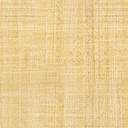 